                        УПРАВЛЕНИЕ ОБРАЗОВАНИЯ  Г.ИЗБЕРБАШ                                                            ПРИКАЗ     от  «  22 »__08___2019 г.                                                      №   148 - П                                                       «Об утверждении каникул в общеобразовательных учреждениях г.Избербаш  на 2019-2020 учебный  год»               В  целях  упорядочения учебно-воспитательного  процесса  в средних  общеобразовательных  школах г. Избербаш,  в  2019-2020  учебном году,                                               ПРИКАЗЫВАЮ:1.Утвердить  график  каникулярных  дней  в муниципальных казенных общеобразовательных  учреждениях в 2019/2020 учебном году: осенние – с 1 ноября по 9 ноября 2020г. (9 дней);зимние – с  30 декабря 2019г. по  9  января 2020г. (11 дней);весенние – с 23 марта 1919 по 1 апреля 2020г. (10 дней).2.Руководителям  средних  общеобразовательных  школ города  в  2019-2020  учебном  году организовать  каникулы  в  соответствии с графиком.3. Дополнительные каникулярные дни для учащихся 1-ых классов установить  с 10 по 15 февраля 2020 г.4.Контроль за исполнением настоящего приказа  возложить на заместителя  начальника  УО  Рауде О.В.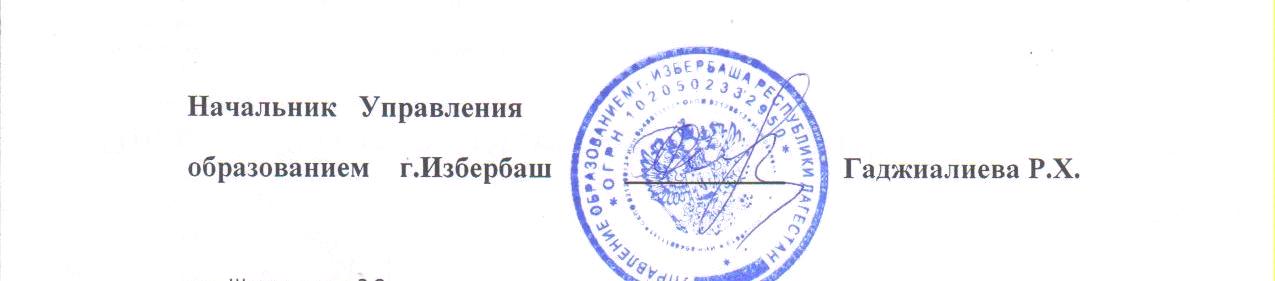 Исп. Рауде О.В. (89034991353)